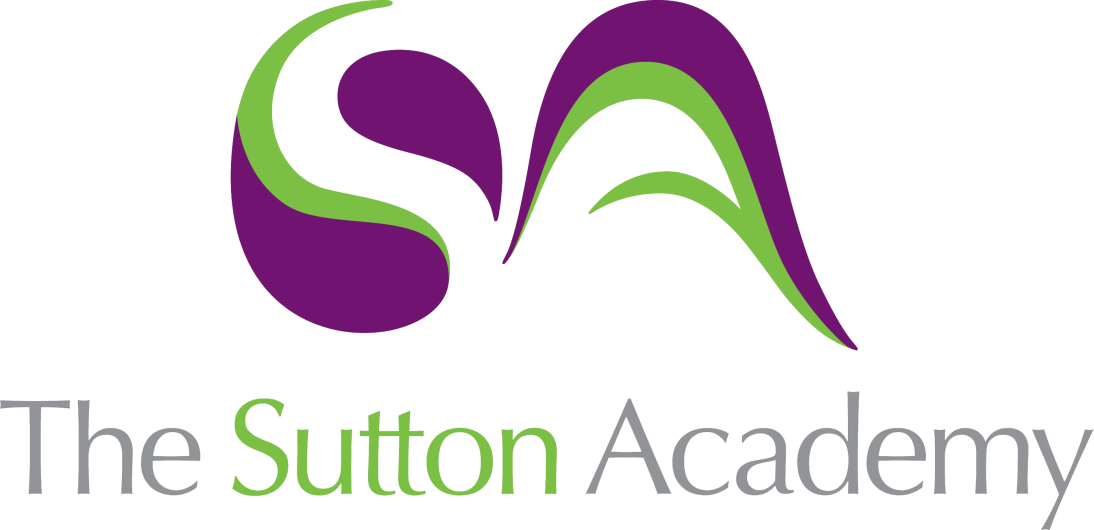 Knowledge Rich Curriculum Plan SCIENCE- Physics Year 10Lesson/Learning Sequence Intended Knowledge:Students will know that…Prior Knowledge:In order to know this, students need to already know that…Working ScientificallyTiered Vocabulary and Reading ActivityLesson: Our Solar SystemStudents will know that the Sun is the star of our Solar System.Students will know that our Solar system contains planets, dwarf planets, asteroids moons and comets.Students will know that our solar system is part of the Milky Way galaxy.Students will know that galaxies contain billions of starsStudents will know that moons are natural satellites.Students will know that moons orbit planets, and planets (and dwarf planets) orbit the Sun.Students need to already know the order of the planets in our Solar system is Mercury, Venus, Earth, Mars, Jupiter, Saturn, UranusStudents need to already know that planets within our Solar System orbit the SunInterpreting dataTier 2:Celestial: relating to spaceTier 3:Satellite: an object that is in orbit around a planetComet: An icy celestial object that is part of a Solar SystemLesson: Life Cycle of StarsStudents will know that a nebula is a cloud of dust and gasStudents will know that the cloud of dust and gas is pulled together by gravitational attraction.Students will know that the dust and gas drawn together by gravity causes fusion reactionsStudents will know that fusion reactions lead to an equilibrium between the gravitational collapse of a star and the expansion of a star due to fusion energy.Students will know that the life cycle of a star depends on the size of the star.Students will know that a star the same size of the Sun will go from nebula > protostar > main sequence star > red giant > white dwarf > black dwarfStudents will know that a star much bigger than the Sun will go from nebula > protostar > main sequence star > red super giant > supernova > neutron star/ black holeStudents will know that fusion in stars produce all of the naturally occurring elements.Students will know that elements heavier than iron are produced in a supernovaStudents will know that a supernova is an explosion of a massive starStudents will know that the supernova distributes the elements throughout the universe.Students need to already know that the Sun is a starStudents need to already know that nuclear fusion is where two small nuclei fuse together to form a larger nucleus.Tier 3:Nebula: cloud of gas and dustSupernova: Explosion of a massive starBlack hole: part of the life cycle of a star that has gravitational force so strong that light can’t escapeLesson: Orbits and SatellitesStudents will know that gravity provides the force that allows planets and satellites to maintain their circular orbits.Students will know that satellites can be natural (e.g. the moon) and artificialStudents will know that satellites can be either geostationary (position above Earth doesn’t change) or orbital (also known as polar)Students will know how to explain that velocity changes and speed stays constantStudents will know that as an orbiting object gets closer to the object its orbiting, its speed increases.Students need to already know that planets orbit the Sun.Students need to already know that moons orbit the planetsStudents need to already know that velocity is a vector quantityInterpreting dataTier 2:Artificial: man-madeTier 3:Satellite: object that orbits planetsLesson: Red-Shift and the Big BangStudents will know that an increase in wavelength of light is observed from most distant galaxies. This effect is called red-shiftStudents will know that further away galaxies have bigger observed increases in wavelengths. This suggests that they are moving away faster.Students will know that red-shift provides evidence that the universe is expanding.Students will know that the Big Bang theory is supported by the evidence of red shift and cosmic microwave background radiationStudents will know that the Big Bang theory suggests that the universe began from a very small region that was extremely hot and dense.Students will know that observations of supernovae suggests that distant galaxies are moving faster.Students will know how to explain that the change of each galaxy’s speed with distance is evidence of an expanding universeStudents will know how to explain the evidence for the Big Bang modelStudents will know how to explain how scientists are able to use observations to arrive at theories such as the Big Bang theoryStudents will know that there is a large amount of the Universe that is still not understood, such as dark mass and dark energy.Students need to already know that the Big Bang Theory is the accepted theory of the start of the UniverseInterpreting graphsEvaluating dataTier 3:Big Bang theory: theory of the beginning of the Universe where it began as a hot dense area.